ИзвещениеВ соответствии с приказом департамента от 26.03.2020 № 488 «О проведении государственной кадастровой оценки объектов недвижимости на территории Краснодарского края в 2021 году» (в редакции от 08.09.2020 № 1639) в настоящее время проводится государственная кадастровая оценка: зданий, помещений, объектов незавершенного строительства, машино-мест.По итогам определения кадастровой стоимости указанных объектов недвижимого имущества ГБУ КК «Крайтехинвентаризация - Краевое БТИ» (далее - Краевое БТИ) составлен проект отчета в форме электронного документа.18.06.2021 сведения и материалы, содержащиеся в проекте отчета, в объеме, предусмотренном порядком ведения фонда данных государственной кадастровой оценки, а также сведения о месте размещения проекта отчета на официальном сайте Краевого БТИ в информационно-телекоммуникационной сети «Интернет» размещены в фонде данных государственной кадастровой оценки на официальном сайте Федеральной службы государственной регистрации, кадастра и картографии в информационнотелекоммуникационной сети «Интернет» на тридцать календарных дней.Проект отчета также размещен на официальном сайте Краевого БТИ в информационно-телекоммуникационной сети «Интернет» по адресу: http://ocenka.kubbti.m/promezhutochnyye-otchety.Замечания к проекту отчета могут быть представлены в течение срока его размещения для представления замечаний к нему (с 18.06.2021 по 17.07.2021) любыми лицами в Краевое БТИ лично, регистрируемым почтовым отправлением с уведомлением о вручении или на официальном сайте по адресу: http://ocenka.kubbti.ru/zamechanie, с использованием информационнотелекоммуникационной сети «Интернет».Днем представления замечаний к проекту отчета считается день их представления в Краевое БТИ, день, указанный на оттиске календарного почтового штемпеля уведомления о вручении (в случае направления замечания регистрируемым почтовым отправлением с уведомлением о вручении), либо день его подачи с использованием информационнотелекоммуникационной сети «Интернет».Замечание к проекту отчета наряду с изложением его сути должно содержать:фамилию, имя и отчество (последнее - при наличии) физического лица, полное наименование юридического лица, номер контактного телефона, адрес электронной почты (при наличии) лица, представившего замечание к проекту отчета;кадастровый номер объекта недвижимости, в отношении определения кадастровой стоимости которого представляется замечание к проекту отчета, если замечание относится к конкретному объекту недвижимости;указание на номера страниц (разделов) проекта отчета, к которым представляется замечание (при необходимости).К замечанию к проекту отчета могут быть приложены документы, подтверждающие наличие ошибок, допущенных при определении кадастровой стоимости, а также иные документы, содержащие сведения о характеристиках объектов недвижимости, которые не были учтены при определении их кадастровой стоимости.Замечания к проекту отчета, не соответствующие требованиям, установленным статьей 14 Федерального закона от 03.07.2016 № 237-ФЗ «О государственной кадастровой оценке», не подлежат рассмотрению.Замечания к проекту отчета принимаются по адресам: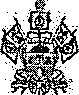 ДЕПАРТАМЕНТ ИМУЩЕСТВЕННЫХ ОТНОШЕ1КРАСНОДАРСКОГО КРАЯПРИКАЗот ___26. 03. 2020___									№   488		г. КраснодарО проведении государственной кадастровой оценки объектов
недвижимости на территории Краснодарского края в 2021 годуВ соответствии с Федеральным законом от 3 июля 2016 г. № 237-ФЗ «О государственной кадастровой оценке», Положением о департаменте имущественных отношений Краснодарского края, утвержденным постановлением главы	администрации Краснодарского краяот 23 апреля 2007 т. К» 345 «О департаменте имущественных отношений Краснодарского края», постановлением главы администрации (губернатора) Краснодарского края от 27 апреля 2017 г. ХЬ 318 «О дате перехода к проведению государственной кадастровой оценки в соответствии с Федеральным законом от 3 июля 2016 года Лга 237-ФЗ «О государственной кадастровой оценке» приказываю:Провести в 2021 году на территории Краснодарского краягосударственную кадастровую оценку:	зданий, помещений, объектовнезавершенного, строительства, машино-мест, -земель лесного фонда, земель водного фонда:Отделу кадастровой оценки департамента (Островский ЛАТ):направить копию настоящего приказа в государственное бюджетное учреждение Краснодарского края «Краевая техническая инвентаризация — Краевое БТИ» для организации соответствующей работы по определению кадастровой стоимости;в срок, не превышающий тридцати дней с даты подписания настоящего приказа, обеспечить информирование о принятии настоящего приказа, а также о приеме государственным бюджетным учреждением Краснодарского края «Краевая техническая инвентаризация - Краевое БТИ» деклараций о характеристиках объектов недвижимости путем:размещения извещения о проведении государственной кадастровой оценки объектов недвижимости на территории Краснодарского края в 2021 году (далее - извещение) на официальном сайте департамента имущественных отношений Краснодарского края в информационно-телекоммуникационной сети' «Интернет» в разделе «Деятельность/Государственная кадастровая оненка/Нормативные правовые акты и справочная информация»;размещения извещения на информационных щитах (информационных киосках) департамента имущественных отношений Краснодарского края;опубликования извещения в газете «Кубанские новости»;направления копии настоящего приказа в Управление Федеральной службы государственной регистрации, кадастра и картографии по Краснодарскому краю для его размещения в фонде данных государственной 'Кадастровой оценки;направления копии настоящего приказа в органы местного самоуправления муниципальных образований, расположенных на территории Краснодарского -кра% для: размещения извещения' на. информациондагх щитах указанных органов.Начальнику управления финансовой и организационной работы Реве В.И. обеспечить размещение настоящего приказа на официальном сайте департамента в информационно-телекоммуникационной сети «Интернет» в разделе «Деятельность/Нормотворческая деятельность департамента/Норматив- ные правовые акты, изданные департаментом», не позднее 10 календарных дней после дня его издания.Контроль за выполнением настоящего приказа возложить на первого заместителя руководителя департамента Сердюкову Е.М.Приказ вступает в силу со дня его подписания.Руководитель департамента..	А.Г. ШеинДЕПАРТАМЕНТ ИМУЩЕСТВЕННЫХ ОТНОШЕНИЙ
КРАСНОДАРСКОГО КРАЯПРИКАЗот M.O^cMdO	jys S&30г. КраснодарО внесении изменения в приказ департамента имущественных
отношений Краснодарского края от 26 марта 2020 г. № 488
«О проведении государственной кадастровой оценки объектов
недвижимости на территории Краснодарского края в 2021 году»В соответствии с Федеральным законом от 31 июля 2020 г. № 269-ФЗ «О внесении изменений в отдельные законодательные акты Российской Федерации», постановлением главы администрации Краснодарского края от 23 апреля 2007 г. № 345 «О департаменте имущественных отношений Краснодарского края», приказываю:Внести в приказ департамента имущественных отношений Краснодарского края от 26 марта 2020 г. № 488 «О проведении государственной кадастровой оценки объектов недвижимости на территории Краснодарского края в 2021 году» изменение, исключив из пункта 1 приказа слова «земли лесного фонда, земли водного фонда».Отделу кадастровой оценки департамента (Островский Л.И.):направить копию настоящего приказа в государственное бюджетное учреждение Краснодарского края «Краевая техническая инвентаризация - Краевое БТИ» для организации соответствующей работы по определению кадастровой стоимости;в срок, не превышающий тридцати дней с даты подписания настоящего приказа, обеспечить информирование о принятии настоящего приказа путем:размещения на официальном сайте департамента имущественных отношений Краснодарского края в информационно-телекоммуникационной сети «Интернет» в разделе «Деятельность/Государственная кадастровая оценка/Нормативные правовые акты и справочная информация»;размещения на информационных щитах (информационных киосках) департамента имущественных отношений Краснодарского края;опубликования в газете «Кубанские новости»;направления копии настоящего приказа в Управление Федеральной службы государственной регистрации, кадастра и картографии по Краснодарскому краю для его размещения в фонде данных государственной кадастровой оценки;направления копии настоящего приказа в органы местного самоуправления муниципальных образований, расположенных на территории Краснодарского края.Начальнику управления финансовой и организационной работы департамента Реве В.И. обеспечить размещение настоящего приказа на официальном сайте департамента в информационно-телекоммуникационной сети «Интернет» в разделе «Деятельность/Нормотворческая деятельность департамента/Нормативные правовые акты, изданные департаментом» не позднее 10 календарных дней после дня его издания.Приказ вступает в силу со дня его подписания.А.Г. Шеин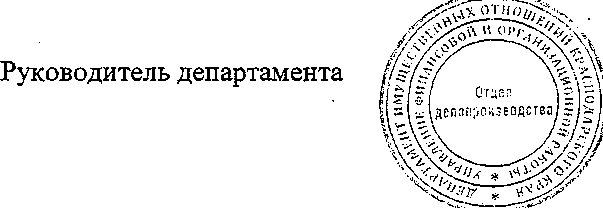 п/пНаименование отделаАдрес1231отдел по Абинскому районуКомсомольский пр-т., д. 81, г. Абинск, Краснодарский край, 3533202отдел по городу-курорту АнапеКрымская ул., д.177, г. Анапа, Краснодарский край, 3534452отдел по городу-курорту АнапеРеволюции пр-т, д.З, МФЦ, г. Анапа Краснодарский край, 3534403отдел по Апшеронскому районуКооперативная ул., 1 А, г. Апшеронск, Краснодарский край, 3526904отдел по городу АрмавируКирова ул., д. 48, г. Армавир, Краснодарский край, 3529005отдел по Белоглинскому районуКрупской ул., д. 7, с. Белая Глина, Краснодарский край, 3530406отдел по Белореченскому районуЛенина ул., д. 85, г. Белореченск, Краснодарский край, 3526307отдел по Брюховецкому районуСоветская ул., д. 56, а, ст-ца Брюховецкая, Краснодарский край, 3527508отдел по Выселковскому районуЛенина ул., д. 41, ст-ца Выселки, Краснодарский край, 3531009отдел по городу-курорту Г еленджикуСевастопольская ул., д. 29, г. Геленджик, Краснодарский край, 3534759отдел по городу-курорту Г еленджикуГорького ул., д. 11, г. Геленджик, Краснодарский край, 353460 окно б/н, МФЦ10отдел по городу Горячий КлючРеволюции ул., д. 3, г. Горячий Ключ, Краснодарский край, 35329011отдел по Гулькевичскому районуим. Д. Сорокиной ул., д. 29, г. Гулькевичи, Краснодарский край, 35219012отдел по Динскому районуПролетарская ул., д. 30, ст-ца Динская, Краснодарский край, 35320413отдел по Ейскому районуКарла Маркса ул., д. 41, г. Ейск, Краснодарский край, 35368012314отдел по Калининскому районуЛенина ул., 152, офис 2, ст-ца Калининская, Краснодарский край, 35378015отдел по Каневскому районуКоммунаров ул., д. 21, ст-ца Каневская, Краснодарский край, 35373015отдел по Каневскому районуГорького ул., д. 58, ст-ца Каневская, Краснодарский край, 353730 окно 21, МФЦ16отдел по Кореновскому районуМира ул., д. 79, а, г. Кореновск, Краснодарский край, 35318017отдел по Красноармейскому районуКовтюха ул., д. 100/1, ст-ца Полтавская, Красноармейский p-он, Краснодарский край, 35380018отдел по городу КраснодаруЛеваневского ул., д. 16, г. Краснодар, 35000018отдел по городу КраснодаруГагарина ул., д.135/1, г. Краснодар, 350912, кабинет № 11118отдел по городу КраснодаруШоссе Нефтяников ул., д.28, окно № 49, МФЦ18отдел по городу КраснодаруЛеваневского ул., д. 174, г. Краснодар, 350075 окно № 24, МФЦ18отдел по городу КраснодаруКрылатая ул., д.2, окно № 34, МФЦ18отдел по городу КраснодаруПр-т Чекистов ул., д.37, г. Краснодар, 50089 окно № 18, МФЦ19отдел по Кавказскому районуКоммунальный пер., д. 4, г. Кропоткин, Кавказский p-он, Краснодарский край, 35238020отдел по Крыловскому районуул. Орджоникидзе, 159, ст-ца Крыловская, Крыловский p-он, Краснодарский край, 352080,21отдел по Крымскому районуКомсомольская ул., д. 20, г. Крымск, Краснодарский край, 35338022отдел по Курганинскому районуШаповалова пер., д.19, г. Курганинск, Краснодарский край, 35243023отдел по Кутцевскому районуим. Б.Е.Москвича пер., д. 70 А, ст-ца Кущевская, Краснодарский край, 35203023отдел по Кутцевскому районуЛкольный пер., д.55, окно б/н, МФЦ24отдел по Лабинскому районуКрасная ул., 8, г. Лабинск, Краснодарский край, 35250025отдел по Ленинградскому районуНабережная ул., д. 64, ст-ца Ленинградская, Краснодарский край, 35374026отдел по Мостовскому районуЛенина ул., д. 12 оф. 5, пос. Мостовской, Краснодарский край, 35257027отдел по Новокубанскому эайонуЛенина ул., д. 32, г. Новокубанск, Краснодарский край, 35224012328отдел по Новопокровскому районуСоветская ул., д. 47, ст-ца Новопокровская, Краснодарский край, 35302029отдел по городу НовороссийскуШевченко ул., д. 7, г. Новороссийск, Краснодарский край, 35390529отдел по городу НовороссийскуСоветов ул. д.1(ТЦ "Красная площадь" 1 этаж) МФЦ, г. Новороссийск,30отдел по Отрадненскому районуКрасная ул., д. 89, ст-ца Отрадная, Отрадненский p-он, Краснодарский край, 35229031отдел по Павловскому районуГорького ул., д. 292, 2-ой этаж, ст-ца Павловская, Павловский p-он, Краснодарский край, 35204031отдел по Павловскому районуГладкова ул., д.11, окно б/н, МФЦ32отдел по Приморско-Ахтарскому районуПролетарская ул., д. 50, г. Приморско- Ахтарск, Краснодарский край, 35386032отдел по Приморско-Ахтарскому районуОстровского ул., 75/1, г. Приморско-Ахтарск, Краснодарский край, 353862 окно № 14, МФЦ33отдел по Северскому районуБазарная ул., 15/1, ст-ца Северская, Краснодарский край, 35324034отдел по Славянскому районуШкольная ул., д. 304, г. Славянск-на- Кубани, Краснодарский край, 35356035отдел по городу-курорту СочиСочи- 354065, г. Сочи, Центральный p-он, ул. Красноармейская, 19Адлер-354340, г. Сочи Адлерский p-он, ул. Молокова, 18/78Красная поляна- 354392, г. Сочи, Адлерский р-он, пгт. Красная Поляна, ул. Трудовой Славы, 4, офис 15Лазаревское-354217, г. Сочи, Лазаревский р-он, п Лазаревское, ул. Павлова, 40Дагомыс- 354207, г. Сочи, Лазаревский р-он, п. Дагомыс, ул. Армавирская, 20А, корпус 3, первый этаж, помещение 336отдел по Староминскому районуКрасная ул., д. 3 Б, ст-ца Староминская, Краснодарский край, 35360037отдел по Тбилисскому районуКривая ул., д. 18, ст-ца Тбилисская, Краснодарский край, 35236038отдел по Темрюкскому районуим. Розы Люксембург/Гоголя ул., д. 65/90, г. Темрюк, Краснодарский край, 35350039отдел по Тимашевскому районуКрасная ул., д. 86, г. Тимашевск, Краснодарский край, 35270039отдел по Тимашевскому районуПионерская ул., д.90 А, г. Тимашевск, Краснодарский край, 352708 окно № 28, МФЦ12340отдел по Тихорецкому районуУкраинская ул., д. 5, г. Тихорецк, Краснодарский край, 35212040отдел по Тихорецкому районуЭнгельса ул., д. 76 Д-Е, г. Тихорецк, Краснодарский край, 352120 окно б/н, МФЦ41отдел по Туапсинскому районуГерцена ул., д. 10, г. Туапсе, Краснодарский край, 35280041отдел по Туапсинскому районуМ. Горького ул., 28, г. Туапсе, Краснодарский край, 352800 окно б/н, МФЦ42отдел по Успенскому районуЛенина ул., д. 244, с. Успенское, Краснодарский край, 35245043отдел по Усть-Лабинскому районуПролетарская ул., д. 72, г. Усть-Лабинск, Краснодарский край, 35233044отдел по Щербиновскому районуСоветов ул., д. 64, ст-ца Старощербиновская, Цербиновский p-он, Краснодарский край, 353620